  ОOO «ФОКСФОРД»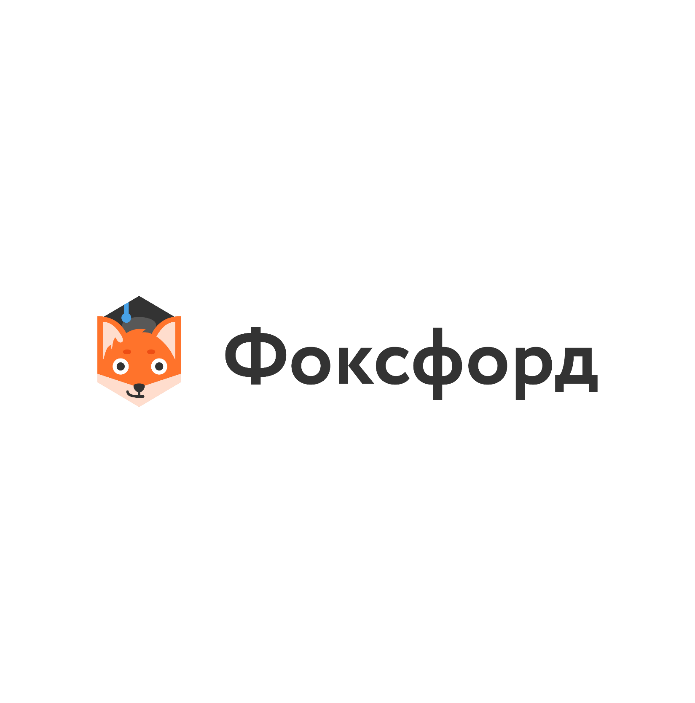 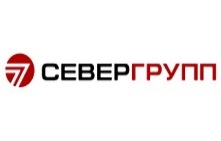 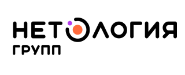 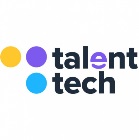 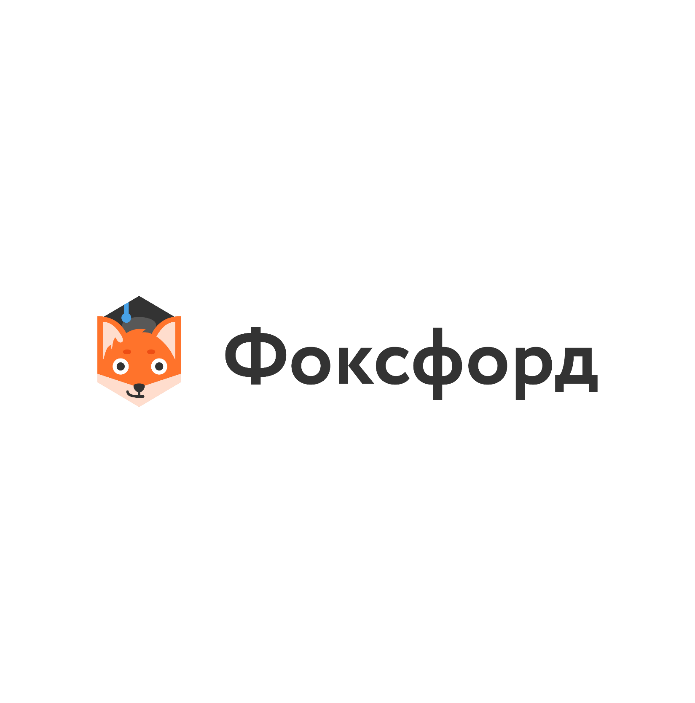 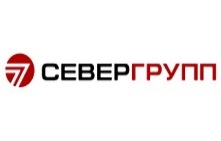 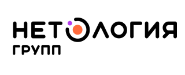 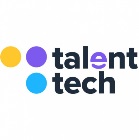 117105, г. Москва, Варшавское шоссе, дом 1, стр. 17, W Plaza-2, офис 407; Тел.: +7 (800) 500-80-11https://foxford.ru/; ask@foxford.ru     ИНН: 7726464100/ КПП: 772601001Руководителям муниципальных образованийРеспублики Дагестан№ 0145/22 от 18.04.2022г. О бесплатном летнем онлайн-лагередля школьников 1-11 классовс широкой линейкой развивающих курсовот онлайн-школы «Фоксфорд»Уважаемые руководители!Настоящим письмом сообщаем, что онлайн-школа «Фоксфорд» проводит с 01 июня по 30 августа 2022 года - бесплатный онлайн-лагерь с широкой линейкой развивающих курсов (в т.ч. программирование, креативные индустрии, научные темы) для школьников 1-11 классов (для детей от 4 до 18 лет) - https://holidays.foxford.ru/. Регистрация на летний онлайн-лагерь для всех открыта с 15 апреля и по 31 июля 2022 г. в сети интернет по адресу https://holidays.foxford.ru/.   Бесплатный летний лагерь «Фоксфорда» является федеральным мероприятием с высокой социальной значимостью для всех школьников 1-11 классов (для детей от 4 до 18 лет). Бесплатные занятия в лагере включают - научные темы, историю и географию, программирование и креативные индустрии, шахматы, чтение и искусство.С участниками летнего онлайн-лагеря взаимодействуют кураторы смен. Занятия будут проводиться в формате вебинаров и мастер-классов, занятия останутся в записи в личном кабинете. Расписание занятий - в будние дни 2-3 раза в неделю в период с 12:00 до 15:00 (для разных классов свое расписание), длительность каждого занятия 60 минут.Проект разработан в соответствии с задачами национального проекта «Образование», федерального проекта «Кадры для цифровой экономики», в целях содействия реализации «Концепции развития творческих (креативных) индустрий». Бесплатный летний лагерь «Фоксфорда» направлен на обеспечение развития и успеха каждого ребенка от города до сельской школы.Согласно правилам летнего онлайн-лагеря для педагогов школ разработана система вознаграждений: сертификат организатора мероприятия. Адрес страницы в сети Интернет для регистрации педагогов от школ - https://holidays.foxford.ru/teacher. Настоящим письмом приглашаем школьников 1-11 классов и педагогов школ Вашего региона принять участие в бесплатном онлайн-лагере с широкой линейкой развивающих курсов (в т.ч. программирование, креативные индустрии, научные темы) для школьников 1-11 классов (для детей от 4 до 18 лет) - https://holidays.foxford.ru/.Просим Вас оказать информационную поддержку бесплатного летнего онлайн-лагеря «Фоксфорда» https://holidays.foxford.ru/ на территории Республики Дагестан.В целях доведения информации о возможности бесплатного участия детей от 4 до 18 лет в летнем лагере до образовательных организаций, педагогов и родителей – просим Вас:довести информацию и настоящее письмо до муниципалитетов и образовательных организаций (школы, СПО) и их директоров,довести информацию и настоящее письмо до профильных подведомственных организаций и учреждений дополнительного образования детей,разместить информацию о лагере на профильных информационных ресурсах и в средствах массовой информации (в том числе в социальных сетях) Республики Дагестан (приложение 1),направить информацию о летнем лагере в родительские чаты, форумы педагогов (приложение 2).Учитывая бесплатный доступ к качественным образовательным онлайн-курсам и бесплатный формат летнего лагеря от онлайн-школы «Фоксфорд» при высоком уровне организации - просим довести информацию о проекте до сельских школ, чтобы предоставить сельским школьникам возможность участия.Приложения:Приложение №1 - Анонс лагеря в информационных ресурсах на 1 стр.Приложение №2 – Анонс лагеря в родительских чатах на 1 стр.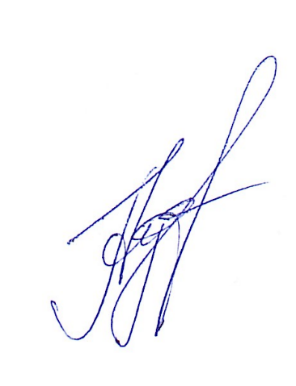 Руководитель по взаимодействию                                                           Гущинас органами государственной власти                                                        Анна Александровна                              и по академическим партнерствам                                                             Приложение №1 к Исх. № 0145/22 от 18.04.2022г.Анонс лагеря в информационных ресурсах:Бесплатный онлайн-лагерь «Фоксфорда» для школьников 1-11 классов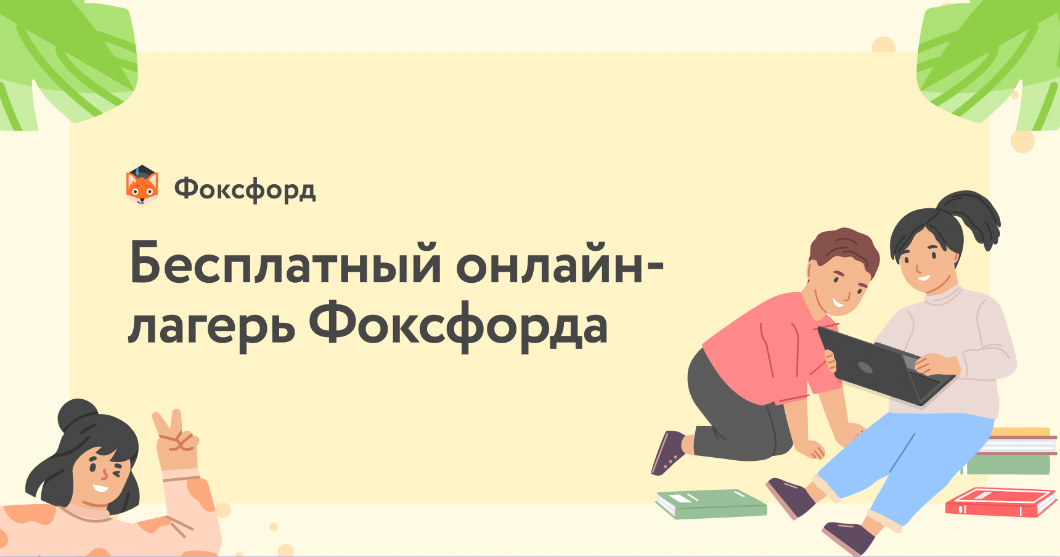 Чтобы каникулы прошли весело и с пользой этим летом с 1 июня 2022 года будет проходить бесплатный онлайн-лагерь для школьников 1-11 классов от онлайн-школы «Фоксфорд». Бесплатные занятия в лагере включают - научные темы, историю и географию, программирование и креативные индустрии, шахматы, чтение и искусство.Регистрация на летний онлайн-лагерь для всех детей от 4 до 18 лет открыта с 15 апреля и по 31 июля 2022 г. на сайте https://holidays.foxford.ru/.С участниками летнего онлайн-лагеря будут взаимодействовать кураторы смен, которые ответят на вопросы и помогут разобраться со сложными темами.Занятия будут проводиться в формате вебинаров и мастер-классов и останутся в записи в личном кабинете. Расписание занятий - в будние дни 2-3 раза в неделю в период с 12:00 до 15:00 (для разных классов свое расписание), длительность каждого занятия 60 минут.Лето с бесплатными вдохновляющими занятиями - перевернём учёбу вверх тормашками и наполним лето знаниями!Об Организаторе:Онлайн-школа «Фоксфорд» (резидент ИТ-кластера Технопарка «Сколково», входит в «Нетология-групп», холдинг Talent Tech, ИГ «Севергрупп») регулярно реализует федеральные социальные проекты, участвует в реализации национальных проектов Российской Федерации «Образование», «Наука и университеты», «Цифровая экономика». Онлайн-школа «Фоксфорд» является рекомендуемым онлайн-ресурсом для дистанционного обучения школьников, учителей и развивается как эффективная цифровая образовательная среда.«Фоксфорд» — онлайн-школа для учеников 1−11 классов, учителей и родителей. На онлайн-курсах и индивидуальных занятиях с репетитором школьники готовятся к ЕГЭ, ОГЭ, олимпиадам, изучают школьные предметы. Занятия ведут преподаватели МГУ, МФТИ, ВШЭ и других ведущих вузов страны. Для учителей проводятся курсы повышения квалификации и профпереподготовки, а для родителей — открытые занятия о воспитании и развитии детей.117105, Москва, Варшавское шоссе, д.1, стр.6, ask@foxford.ru, 8 800 302-04-12, https://foxford.ru/Приложение №2 к Исх. № 0145/22 от 18.04.2022г.Анонс лагеря для родительских чатов:Бесплатный онлайн-лагерь «Фоксфорда» для детей 4-18 летБесплатный летний лагерь для детей 4-18 лет (школьников 1-11 классов) от онлайн-школы «Фоксфорд» - старт занятий с 1 июня 2022г.Бесплатные занятия в лагере включают - научные темы, историю и географию, программирование и креативные индустрии, шахматы, чтение и искусство.Регистрация на летний онлайн-лагерь для всех открыта с 15 апреля и по 31 июля 2022г. на сайте https://holidays.foxford.ru/.Расписание занятий - в будние дни 2-3 раза в неделю в период с 12:00 до 15:00 (для разных классов свое расписание), длительность каждого занятия 60 минут.Занятия будут проводиться в формате вебинаров и мастер-классов и останутся в записи в личном кабинете. С участниками летнего онлайн-лагеря будут взаимодействовать кураторы смен, которые ответят на вопросы и помогут разобраться со сложными темами.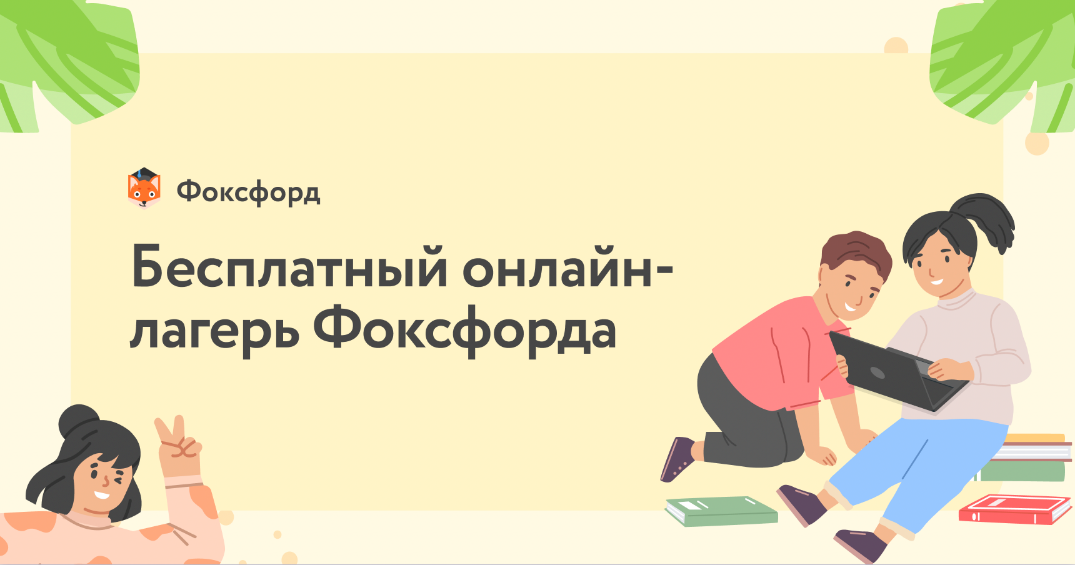 Исполнитель: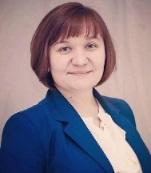 Гущина Анна АлександровнаE-mail: a.guchina@foxford.ruTелефон, Whatsapp, Telegram: +7 (967) 170-07-08